RIWAYAT HIDUPWildana Lahir di Parigi (Bone) pada tanggal 29 Juni 1992. Anak pertama dari empat bersaudara dari pasangan   H. Amiruddin dan Hj. Rosmiati. Memasuki jenjang pendidikan formal di SDN 75 Surutanga Palopo pada tahun 1998 dan tamat pada tahun 2004. Pada tahun yang sama melanjutkan pendidikan di SMP Negeri 3 Palopo dan tamat pada tahun 2007. Pada tahun 2007  melanjutkan pendidikan ke SMA Negeri 1 Palopo kemudian pindah ke SMA Negeri 15 Makassar dan tamat pada tahun 2010. Kemudian pada tahun 2010 melanjutkan pendidikan ke Perguruan Tinggi Universitas Negeri Makassar Fakultas Ilmu Pendidikan (FIP) Program Studi Pendidikan Guru Sekolah Dasar (PGSD) S1.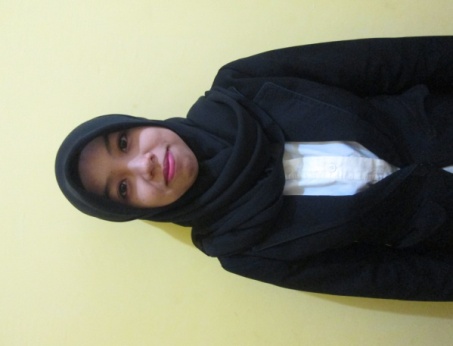 